Тема: Литература второй половины 19 века. Обзор (урок за 19.10.2020) – 1 час1. Изучить материал по теме, составить конспект:Литература второй половины XIX века создавалась в период, охватывающий частично время правления Николая I, Александра II и Александра III.Царствование Николая I– период наивысшего расцвета абсолютной монархии в ее военно-бюрократической форме.Основным качеством, которое государь требовал от окружавших его людей, было послушание. По своему характеру Николай I был жесток и деспотичен, органически не любил никаких теорий и отвлеченностей – отсюда его недоверие к научному мышлению и научному знанию вообще.Поражение России в Крымской войне (1853 – 1856; Россия против Османской империи, Англии, Франции, Сардинского Королевства).Эпоха великих реформ охватывает первые 10–12 лет царствования Александра II. Ее началом признается 1855 год, когда на престол вступает Александр II. С самого начала царствования новый государь встает на путь великих преобразований.В 1856 году Россия терпит поражение в Крымской войне. Нашими противниками оказались передовые страны Европы. Военные неудачи раскрыли перед глазами всего общества и самого правительства проблемы государственного и общественного строя России.Причины поражения в Крымской войне:1. Боевая несостоятельность (отсталость вооружения армии, печальное состоянии военного хозяйства, отсутствие удобных и скорых путей сообщения). Враги, высадившиеся на нашей территории, могли с большими удобствами и быстротою снабжать свои армии провиантом и боевыми припасами, нежели мы, русские, у себя дома.2. Отсутствие в России развитой промышленности и торговли, а в связи с этим и сколько-нибудь удобных путей сообщения.3. Финансовая несостоятельность.4. Разобщение правительства с моральными и умственными силами страны.Все это доказало полную несостоятельность существовавшего тогда государственного и общественного строя и настоятельную необходимость коренных преобразований. Всем было ясно, что ни серьезное преобразование государственного управления и финансовой системы страны, ни свободное и быстрое развитие промышленности и торговли не были возможны при крепостном праве.Реформа 1861 года и ее последствияИмператор твердо решил отменить крепостное право. При обращении к московскому дворянству летом 1856 года Александр закончил свою речь словами: «Лучше, господа, чтобы освобождение пришло сверху, чем ждать, покуда оно придет снизу».Почему вопрос стоял так жестко? Положение крестьян ухудшалось год от года. Помещики вместо того, чтобы повысить доходность имений путем внедрения новых агрономических приемов и техники, сокращали крестьянские наделы, увеличивали барщину и оброк, вводили дополнительные повинности. Положение крестьян еще более ухудшилось во время и после Крымской войны. В результате роста налогов и государственных повинностей деревня нищала.Крестьяне бежали от своих господ. Повсюду вспыхивали бунты. Как только разнеслась весть о воле, восстания почти прекратились. Крепостные крестьяне получили личную свободу и стали собственниками своей земли и усадьбы, но землю должны были выкупить у своего бывшего помещика в рассрочку.Отмена крепостного права не особо улучшила положение крестьян. Теперь они находились в зависимости от общины. Дворяне также стали сильно ощущать экономические последствия уничтожения крепостного права. Рабочие руки теперь обходились дорого. Дворянские владения стали давать меньше доходов.Разочарования в правленииВ 60–70 гг. XIX века был проведен ряд реформ (судебная, земская, городская, военная), которые также не дали всех тех результатов, которых от них ожидали. Все, что составляло славу первых лет правления Александра, было изуродовано и урезано рядом правил и министерских циркуляров.У передовых людей того времени стали появляться мысли о том, что даже то немногое, что сделано, рискует погибнуть, если Александр II останется на престоле.НародничествоОсенью 1861 года правительство ввело плату за обучение и запретило студенческие сходки. Впервые в университетах произошли волнения. Многие студенты были исключены. Герцен тогда написал в «Колоколе»: «Но куда же вам деться?.. В народ! К народу! – вот ваше место, изгнанники науки…». Юноши и девушки становились сельскими учителями, врачами, фельдшерами.Народничество сложилось в мощное движение со своей собственной идеологией, у истоков которой стояли Герцен и Чернышевский. Именно у них народничество заимствовало самые благородные свои черты: защиту интересов простого народа, прежде всего крестьянства, глубокий демократизм. С начала 70-х годов в Петербурге существовало несколько народнических кружков.Начиная с 1874 года, начались стихийные движения радикальной молодежи, вошедшие в историю как «хождения в народ». Молодые люди переодевались в крестьянскую одежду, запасались подложными паспортами, нанимались плотниками, грузчиками, коробейниками.Крестьяне живо откликались на разговоры о малоземелье и о тяжести выкупных платежей. Но проповедь социализма успеха не имела. Слова заезжего «барина» о том, как будет хорошо, когда все имущество будет общим, встречались с ироническими усмешками.Разночинцы – это лица разного чина и звания, то есть выходцы из мелкого чиновничества, купечества, крестьянства, низшего духовенства и т.д.В 1876 году возникает организация «Земля и воля». Главная цель – подготовка народной социалистической революции. Члены этой организации должны были вести разъяснительную работу среди крестьян. Терроризм допускался лишь в целях самозащиты.Постепенно «Земля и воля» превращалась в террористическую организацию. На воронежском съезде народовольцев летом 1879 года было решено отвечать террором на казни революционеров. Противники террора создали организацию «Черный передел» под руководством Георгия Плеханова. В 1880 году сторонники террора под руководством Андрея Желябова объединились в организацию «Народная воля».Главной своей задачей народовольцы считали захват власти. После этого предполагалось созвать Учредительное собрание и предложить ему программу мер по передаче земли крестьянам, фабрик и заводов – рабочим. Вслед за политическим переворотом должна была прийти социалистическая революция. Это были опасные планы. В случае их осуществления России грозило все то, что собственно и произошло через несколько десятилетий.Тактика захвата власти, избранная народовольцами, заключалась в запугивании и дезорганизации правительства путем индивидуального террора. Исподволь готовилось и восстание.Покушения на жизнь Александра IIС осени 1879 года народовольцы начали настоящую охоту на царя. Их не смущало число возможных жертв, даже случайных. Нельзя не напомнить, что на жизнь Александра покушались и раньше. В середине 60-х годов из остатков первой организации «Земля и воля» выделился кружок Николая Ишутина и его двоюродного брата Дмитрия Каракозова. Ишутинцы готовили крестьянскую социалистическую революцию.4 апреля 1866 года наступили неожиданная развязка деятельности этой организации. Когда Александр II выходил после прогулки из Летнего сада, прозвучал выстрел. Но пуля пролетело мимо, так как стрелявшего Каракозова оттолкнул крестьянин Комиссаров.В 1867 году на Александра было совершено покушение в Париже.2 апреля 1879 года в него пять раз стреляли из револьвера.Дважды народовольцы подкладывали мины под рельсы, подкарауливая царский поезд. Один раз взрывной механизм не сработал. 18 ноября 1879 года под Москвой по ошибке был пущен под откос не тот поезд. Александр проехал предыдущим.5 февраля 1880 года народоволец Степан Халтурин произвел взрыв в Зимнем дворце. Взрыв произошел в 6 часов вечера – в момент, когда императорская семья должна была войти в столовую. Император не пострадал по счастливой случайности – опоздал гость, князь болгарский.Надо сказать, что Александр II был личностью незаурядной. Он первый из дома Романовых посетил Сибирь (1837), результатом чего стало смягчение участи декабристов. Перед лицом настоящей опасности государь являл полное самообладание и спокойное мужество. О личной храбрости императора можно судить по его поведению во время покушений на его жизнь.В день смерти (1 марта 1881 года) утром Александр отправился на развод караула. На обратном пути, около трех часов на Екатерининском канале под карету, в которой находился император, была брошена бомба, убившая и ранившая казаков конвоя и несколько случайных прохожих.Сам Александр не пострадал. Он вышел и, подойдя к схваченному бомбометателю (Николаю Русакову), спросил: «Ты бросил бомбу? Кто такой?» Затем наклонился над умирающим мальчиком, перекрестил его и направился к неподвижно стоящему у решетки канала человеку, который неожиданно поднял руки вверх и с силой бросил между собой и императором сверток с бомбой, чтобы убить их обоих.Александр II и его убийца (Игнатий Гриневицкий), смертельно раненные, сидели почти рядом на снегу, опираясь руками о землю, спиной о решетку канала… Царя подняли и перенесли в сани. Одежда была сожжена или сорвана взрывом, он был наполовину гол. Ноги государя были совершенно раздроблены и почти отделились от туловища. При переезде во дворец Александр II открыл глаза и еле слышно произнес: «Во дворец… Там – умереть…» Через несколько часов он скончался в своем кабинете в Зимнем дворце.Событиями 1881 г. завершился целый этап общественного движения в России.И все же Александр II оставил о себе добрую память. При нем самодержавие вступило на путь реформ. Когда в начале XX века темных русских крестьян спрашивали, кого из исторических деятелей они знают. Мужики отвечали, напрягая память: Стеньку Разина, Емельку Пугачева, Петра, Катерину (Екатерину II), Суворова, Кутузова, Александра, царя – Освободителя…Правление Александра IIIПосле убийства народовольцами Александра на престол вступает его сын Александр III. В связи с тем, что он стал наследником престола в двадцать лет, Александр не получил даже минимального образования, которое считалось необходимым.Александр вырос в офицерской среде и сам называл себя исправным полковым командиром. Надменный и грубый, он и вне строя относился к людям, как к подчиненным солдатам.Александр III в отличие от своего отца не был храбрым человеком. Боясь покушений, он отказался поселиться в Зимнем дворце и удалился в Гатчину, во дворец своего прадеда Павла I. В полу кабинета дворца был люк, через который можно было сбросить неожиданного врага в воду – на острые камни внизу. Дворец был окружен рвами и защищен сторожевыми башнями.При росте около 193 см Александр III обладал огромной работоспособностью и необычайной физической силой. Он шутя сгибал подковы и серебряные тарелки. Когда в октябре 1888 года императорский поезд сошел с рельс, и крыша вагона, в котором во время обеда находилась императорская семья начала проваливаться, государь принял на свои плечи падающую крышу и держал ее до тех пор, пока жена и дети не выбрались живыми и невредимыми из-под обломков.В первые месяцы царствования Александр III проводил политику лавирования между либерализмом и реакцией. 29 апреля 1881 года, когда выявилась слабость революционных сил, император выступил с манифестом об утверждении самодержавия, который означал переход к реакционному курсу во внутренней политике. В конце 1880-х – начале 90-х гг. были проведены так называемые контрреформы (введение института земских начальников, пересмотр земского и городского положения и др.) В годы царствования Александра III значительно усилился административный произвол.Умер Александр III сравнительно молодым (49 лет). Он много лет страдал нефритом. Болезнь усугубили ушибы, полученные во время железнодорожной катастрофы под Харьковом и неумеренное потребление спиртного.Вторая половина 19 векаНиколай I		→	Александр II		→		Александр III(Расцвет абсолютной	(поражение России в 		(Манифест об утверждениимонархии; господство	Крымской войне →			самодержавия)крепостного права)		отмена крепостного				права(1861), реформы				→ ослабление самодержавия)Реализм – направление в литературе и искусстве, ставящее целью правдивое воспроизведение действительности.Возникает в Европе и России в 30-е годы 19 века. Расцвет в России – вторая половина 19 века.Первое реалистическое произведение – «Евгений Онегин» А.С.Пушкина.Основные жанры: рассказ, повесть, роман.Черты реализма:1) объективизм в изображении жизни (авторское видение действительности, которую он описывает).2) нравственный идеал автора (выраженная авторская позиция).3) типические характеры при несомненной индивидуальности героев.4) типические ситуации и конфликты (лишний человек и общество, маленький человек и общество и т.п.).5) внимание к психологической достоверности характеров (Толстой, Достоевский).6) обыденная и повседневная жизнь героев (герой не выдающаяся личность, а тот, кто узнаваем читателями как современник).7) неоднозначность авторского отношения к героям (нет положительных и отрицательных).8) важность социальных проблем.9) приближение языка художественного произведения к речи.Тематика и проблематика русской литературы второй половины 19 векаПоиски нового героя в русской литературе второй половины 19 века«маленький человек» - Ф.М.Достоевский «Бедные люди» (Макар Девушкин), А.Н.Островский «Бесприданница» (Карандышев)«новый человек» - Н.Г.Чернышевский «Что делать?» (Лопухов, Кирсанов)«праведник» - Ф.М.Достоевский «Подросток» (Макар Долгорукий)«особенный человек» - Ф.М.Достоевский «Идиот» (князь Мышкин)2. Домашнее задание:Стр. 43 – 52 учебника (Русская литература : учеб. пособие для 10 кл. учреждений общ. сред. образования с белорус. и рус. яз. обучения (с электронным приложением) / С. Н. Захарова и [др.] ; под ред. С. Н. Захаровой. — Минск : Нац. ин-т образования, 2019). Вопросы изадания на стр. 44, 46, 48.Тема: А.Н.Островский – создатель русского национального театра. История написания пьесы «Гроза» (урок за 19.10.2020) – 1 час1. Познакомиться с биографией А.Н.Островского, составить конспект.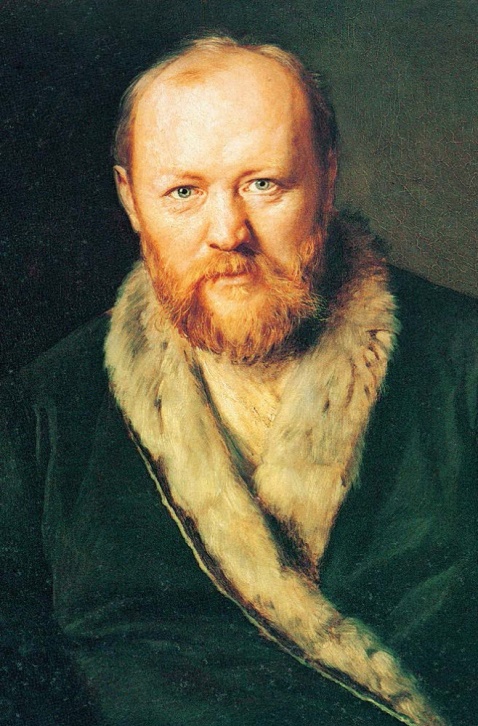 1823 год, 31 марта – Родился А.Н. Островский в Москве в семье чиновника московских департаментов Сената Николая Федоровича Островского и его супруги Любови Ивановны. 1831 – Смерть матери А.Н. Островского. 1835 – Поступление в третий класс 1-й московской гимназии. 1840 – Поступление на юридический факультет Московского университета. 1843, май – А. Н. Островским оставил университет;определен на службу в Московский совестный суд. 1847, 14 февраля – Чтение пьесы «Картина семейного счастья» у С.П. Шевырева, первый успех. 1850, март – В №6 журнала «Москвитянин» напечатана пьеса «Свои люди — сочтемся!». 1851, февраль – Образована «молодая редакция» «Москвитянина». 1853, 14 января – Премьера на сцене Малого театра комедии «Не в свои сани не садись» — первой пьесы А. Н. Островского, поставленной в театре. 1853, 22 февраля – Смерть отца. 1853, ноябрь – Пьеса «Бедность не порок». 1854, ноябрь – Драма «Не так живи, как хочется». 1856 – Сотрудничество с журналом «Современник». 1860, январь – Пьеса «Гроза» впервые опубликована в №1 журнала «Библиотека для чтения». 1865, январь – Комедия «Воевода» опубликована в №1 журнала «Современник». 1865, март-апрель – Утвержден устав Московского артистического кружка (А.Н.Островский, В.Ф. Одоевский, Н.Г. Рубинштейн). 1865, октябрь – В №9 «Современника» напечатана пьеса «На бойком месте»;открытие Артистического кружка.1865, декабрь – А. Н. Островский избран его старшиной. 1868, ноябрь – В №11 журнала «Отечественные записки» напечатана комедия «На всякого мудреца довольно простоты». 1869, 12 февраля – Женитьба на Марии Васильевне Васильевой (Бахметьевой). 1870, ноябрь – По инициативе А. Н. Островского в Москве учреждено Собрание русских драматических писателей, преобразованное позднее в Общество русских драматических писателей и оперных композиторов. 1873, сентябрь – В №9 «Вестника Европы» напечатана «Снегурочка». 1874 – А. Н. Островский единогласно избран председателем Общества русских драматических писателей и оперных композиторов. 1879 – В №5 «Отечественных записок» опубликована драма «Бесприданница». 1880, январь – В №1 «Отечественных записок» напечатана комедия «Сердце не камень». 1880, 6-8 июня – Участие в пушкинских торжествах;«Застольное слово о Пушкине». 1882, январь – В №1 «Отечественных записок» опубликована комедия «Таланты и поклонники». 1882, февраль – Чествование А. Н. Островского по случаю 35-летия его творческой деятельности. 1884, январь – Публикация в №1 «Отечественных записок» драмы «Без вины виноватые». 1886, 2 июня – Смерть А.Н. Островского. Похоронен на кладбище в Николо-Бережках около Щелыково.2. Изучить вопрос «История создания пьесы «Гроза» на стр. 60 – 61 учебника (Русская литература : учеб. пособие для 10 кл. учреждений общ. сред. образования с белорус. и рус. яз. обучения (с электронным приложением) / С. Н. Захарова и [др.] ; под ред. С. Н. Захаровой. — Минск : Нац. ин-т образования, 2019), законспектировать. 3. Домашнее задание:Прочитать пьесу «Гроза»Стр. 59, 60 вопросы и задания.Выполненные работы принимаются:ekaterina.bobruyskaya@mail.ruViber +37529 85 666 72ТематикаПроблематикаПроизведенияЖизнь народаПроблема осмысления специфики национального характера и положения народаИ.С. Тургенев «Записки охотника»; Н.А. Некрасов «Кому на Руси жить хоро-шо»; Н.С. Лесков «Очарованный странник» и др.Обличение пороков существующего строяПроблема осмысления политического, экономического, духовного несовершенства современной РоссииТворчество Н.А. Некрасова, И.С. Тургенева, Н.Г. Чернышевского, Л.Н. Толстого, М.Е. Салтыков-Щедрин «Сказки», «История одного города», «Господа Головлевы» и др.Положение женщины в обществеПроблемы женской эмансипации и роли женщины в современном обществеИ.С. Тургенев «Накануне»; Н.Г. Чернышевский «Что де-лать?»; Л.Н. Толстой «Анна Каренина» и др.Пути преобразования обществаПроблемы выбора дальнейшего пути развития России и определения ведущий силы, способной изменить обществоРоманы И.С. Тургенева; Н.Г. Чернышевский «Что де-лать?» и др.Вечные ценностиПроблема осмысления и переосмысления вечных ценностей в условиях современностиФ.М. Достоевский «Преступление и наказание»; Л.Н. Толстой «Война и мир» и др.Роль литературы и ее место в обществеВедущая роль литературы – быть «учебником жизни»Н.Г. Чернышевский «Что делать?», творчество Н.А. Некрасова, Н.А. Добролюбова и др.